Be a good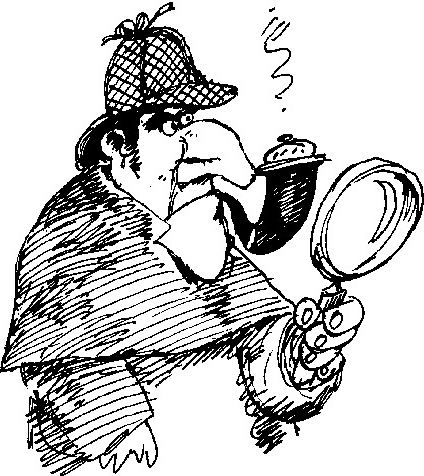 detective!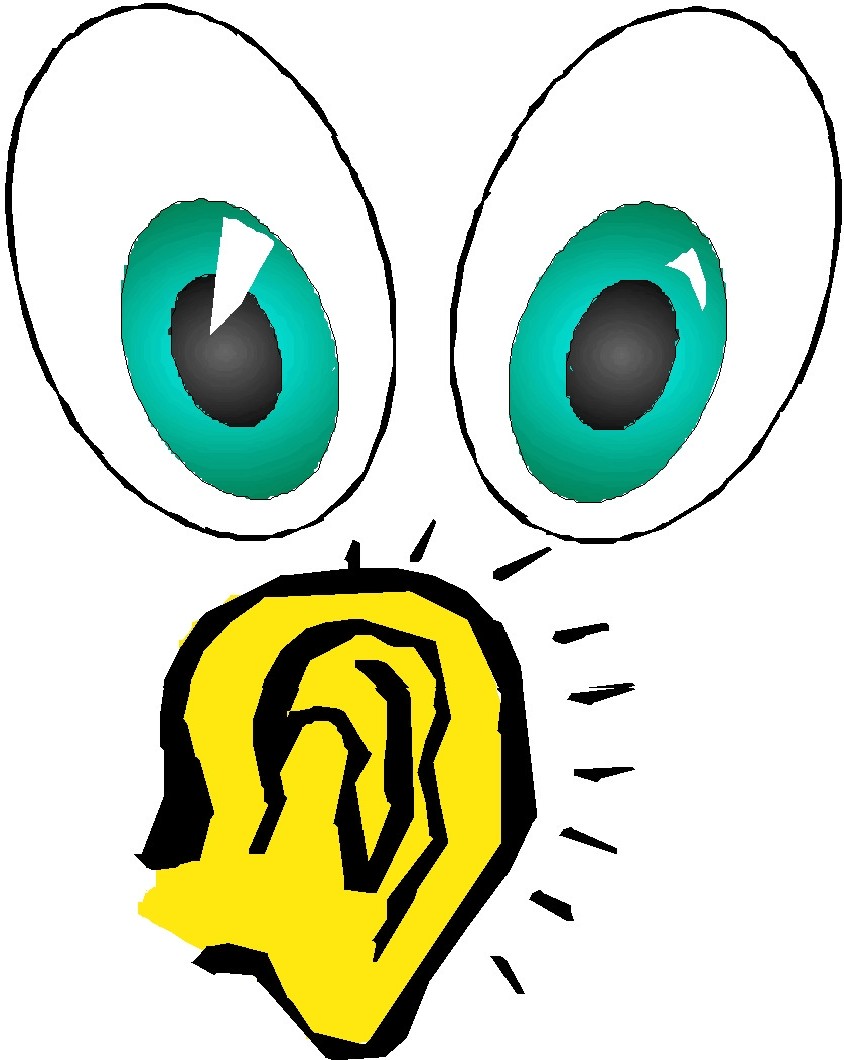 Look for clues!                L                                               isten for clues!                 Say it!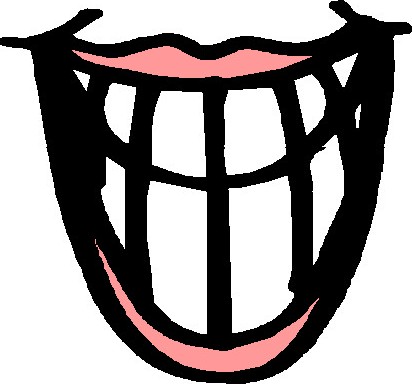 Make a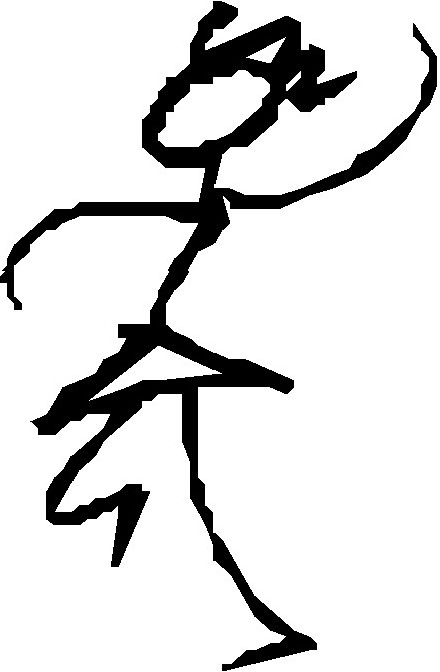 Connection with movement!Make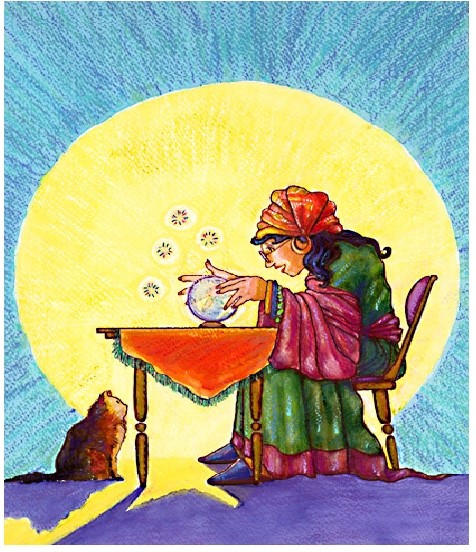                 predictions